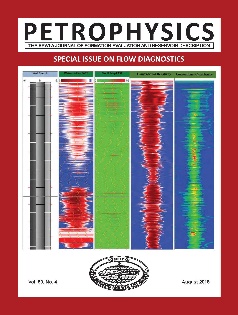 TABLE OF CONTENTS PAGETUTORIALCapillary Pressure Tutorial Part 1— It’s a Jungle in Here; E.C. ThomasPETROPHYSICS, VOL. 59, NO. 4 (AUGUST 2018); PAGES 421–427. REFERENCE www.doi.org/10.30632/PJV59V4-2018t1ARTICLES - SPECIAL ISSUE ON FLOW DIAGNOSTICS Improved Aero/Hydro Flow-Rate Model Using Acoustics; Muralidhar Seshadri, Jonathan B. Freund, Pranab N. Jha, Atchyuta Ramayya Venna, Darren Walters, and Srinivasan JagannathanPETROPHYSICS, VOL. 59, NO. 4 (AUGUST 2018); PAGES 429–438; 4 FIGURES; 2 TABLES. REFERENCE www.doi.org/10.30632/PJV59V4-2018a1Reﬁning Interpretation Models of Multiphase Flow for Existing and Next- Generation on Production Logging Sensors; Muhammad Abrar Manzar, Datong Sun, and David Chace PETROPHYSICS, VOL. 59, NO. 4 (AUGUST 2018); PAGES 439–456; 51 FIGURES. REFERENCE www.doi.org/10.30632/PJV59V4-2018a2Eﬃciency Improvements in Production Proﬁling Using Ultracompact Flow Array Sensing Technology; Linda Abbassi, Emmanuel Tavernier, Eric Donzier, Alain Gysen, Michel Gysen, Chee Kong Chen, Ashraf Zeid, and Gerardo Cedillo PETROPHYSICS, VOL. 59, NO. 4 (AUGUST 2018); PAGES 457–488; 27 FIGURES. REFERENCE www.doi.org/10.30632/PJV59V4-2018a3Downhole Sand-Production Evaluation for Sand-Management Applications; Laksmono Swarnanto, Sittichod Srihirunrusmee, Pipat Lilaprathuang, Nawapol Panmamuang, Katha Wuthicharn, Parijat Mukerji, Tanabordee Duangprasert,  Toon Puttisounthorn, Pascal Millot, Ezequiel Saavedra, and Maxime NolletPETROPHYSICS, VOL. 59, NO. 4 (AUGUST 2018); PAGES 489–495; 10 FIGURES; 2 TABLES. REFERENCE www.doi.org/10.30632/PJV59V4-2018a4Production Monitoring Using Next-Generation Distributed Sensing Systems; G. Naldrett, C. Cerrahoglu, and V. MahuePETROPHYSICS, VOL. 59, NO. 4 (AUGUST 2018); PAGES 496–510; 16 FIGURES. REFERENCE www.doi.org/10.30632/PJV59V4-2018a5ACG—20 Years of Downhole Surveillance History; Ali Sheydayev, Fuad Atakishiyev, Adrian Zett, Virginie Schoepf, and Pradyumna  ThiruvenkatanathanPETROPHYSICS, VOL. 59, NO. 4 (AUGUST 2018); PAGES 511–527; 16 FIGURES. REFERENCE www.doi.org/10.30632/PJV59V4-2018a6ARTICLES - REGULAR SUBMISSIONSIncorporating Flow Regimes Into Crushed-Rock Analysis to Better Understand Matrix Permeability and Pore Structure in Shales; Dean Royer, Travis Hobbs, and David BonarPETROPHYSICS, VOL. 59, NO. 4 (AUGUST 2018); PAGES 529–543; 24 FIGURES. REFERENCE www.doi.org/10.30632/PJV59V4-2018a7Chargeability of Porous Rocks With or Without Metallic Particles; A. Revil, T. Tartrat, F. Abdulsamad, A. Ghorbani, and A. CopereyPETROPHYSICS, VOL. 59, NO. 4 (AUGUST 2018); PAGES 544–553; 12 FIGURES. REFERENCE www.doi.org/10.30632/PJV59V4-2018a8HOW TO ACCESS ARTICLESSPWLA Members have access to journals through paid membership packages. Annual dues include digital issues of Petrophysics Journal. Sign into your account Visit tab Publications  Petrophysics Papers.Expired Membership? Sign into your account https://www.spwla.org/SPWLA/Members/MemberHome.aspx  to make payment. Reset maybe delayed by until the next SPWLA business day.Become a member? Join now https://www.spwla.org/SPWLA/Membership/Join_Now/Become_a_Member.aspx?hkey=902c4b79-2640-4b86-a56b-609e20248ba6 